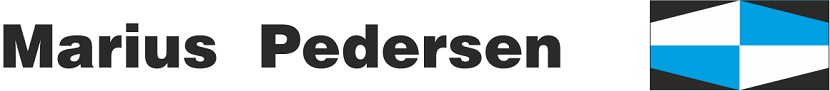 SMLUVNÍ STRANYSmluvní strany se níže uvedeného dne, měsíce a roku dohodly na uzavření tohoto dodatku ke smlouvě.PŘEDMĚT DODATKUSmluvní strany se níže uvedeného dne, měsíce a roku dohodly na následujících změnách uzavřené Smlouvy, když nové znění článků smlouvy či její přílohy nově zní, jak je uvedeno v tomto dodatku níže.Příloha č. 1 Smlouvy se mění a ode dne účinnosti tohoto dodatku zní, jak je přiložena k tomuto dodatku.Ostatní body Smlouvy a předchozích dodatků se nemění a zůstávají dále v platnosti. Dodatek je vyhotoven ve dvou výtiscích, z nichž každá ze smluvních stran obdrží jeden výtisk.Tento Dodatek je projevem shodné a svobodné vůle obou smluvních stran, které se s Dodatkem i se všemi jeho přílohami seznámily a s jejich zněním souhlasí, což potvrzují svými vlastnoručními podpisy.Nedílnou součástí tohoto Dodatku je příloha č. 1	Ceník poskytovaných služebDne .1.2.2023, OpočnoZa objednatele:	V této příloze č. 1, která je nedílnou součástí Smlouvy č. 10-952031,  jsou uvedeny typy poskytovaných služeb, které bude zhotovitel pro objednatele vykonávat. Ceny jsou uvedeny bez DPH.Dne ................, OpočnoZa objednatele:	 Ceny za využití či odstranění odpadů včetně přepravy Ceny za využití či odstranění odpadů včetně přepravy Ceny za využití či odstranění odpadů včetně přepravy Ceny za využití či odstranění odpadů včetně přepravy Ceny za využití či odstranění odpadů včetně přepravy Ceny za využití či odstranění odpadů včetně přepravy Ceny za využití či odstranění odpadů včetně přepravy Ceny za využití či odstranění odpadů včetně přepravy Ceny za využití či odstranění odpadů včetně přepravy Ceny za využití či odstranění odpadů včetně přepravy 1091064084 (952031) ok Příkopy 1107, Náchod, IČP: 4288616313 1091064084 (952031) ok Příkopy 1107, Náchod, IČP: 4288616313 1091064084 (952031) ok Příkopy 1107, Náchod, IČP: 4288616313 1091064084 (952031) ok Příkopy 1107, Náchod, IČP: 4288616313 1091064084 (952031) ok Příkopy 1107, Náchod, IČP: 4288616313 1091064084 (952031) ok Příkopy 1107, Náchod, IČP: 4288616313 1091064084 (952031) ok Příkopy 1107, Náchod, IČP: 4288616313 1091064084 (952031) ok Příkopy 1107, Náchod, IČP: 4288616313 1091064084 (952031) ok Příkopy 1107, Náchod, IČP: 4288616313 1091064084 (952031) ok Příkopy 1107, Náchod, IČP: 4288616313KontejnerKód dodáníOdpadNázev odpaduStanovištěTyp provozuMnožstvíCena za MJCena za MJMJnádoba 240L1X7200301-O-000Směsný komunální odpad - bez specifikaceNáchod, Příkopy 110717 384,00CZKKUS A ROKnádoba 240LNA VÝZVUD150102-O-000Plastové obaly - bez specifikaceNáchod, Příkopy 11071124,00CZKSVOZPronájemPronájemPronájemPronájemPronájemPronájemPronájem1091064084 (952031) ok Příkopy 1107, Náchod, IČP: 42886163131091064084 (952031) ok Příkopy 1107, Náchod, IČP: 42886163131091064084 (952031) ok Příkopy 1107, Náchod, IČP: 42886163131091064084 (952031) ok Příkopy 1107, Náchod, IČP: 42886163131091064084 (952031) ok Příkopy 1107, Náchod, IČP: 42886163131091064084 (952031) ok Příkopy 1107, Náchod, IČP: 42886163131091064084 (952031) ok Příkopy 1107, Náchod, IČP: 4288616313KontejnerStanovištěTyp provozuMnožstvíCena za MJCena za MJMJnádoba 240l - plast - žlutáNáchod, Příkopy 11071200,00CZKKUS A ROKnádoba 240l - plastNáchod, Příkopy 11071200,00CZKKUS A ROKDalší službyDalší službyDalší službyDalší službyDalší služby1091064084   (952031) ok Příkopy 1107, Náchod, IČP: 42886163131091064084   (952031) ok Příkopy 1107, Náchod, IČP: 42886163131091064084   (952031) ok Příkopy 1107, Náchod, IČP: 42886163131091064084   (952031) ok Příkopy 1107, Náchod, IČP: 42886163131091064084   (952031) ok Příkopy 1107, Náchod, IČP: 4288616313SlužbaTyp provozuCena za MJCena za MJMJzpracování ročního hlášení300,00CZKKSPřeprava odpadůPřeprava odpadůPřeprava odpadůPřeprava odpadůPřeprava odpadůPřeprava odpadůPřeprava odpadůPřeprava odpadů1091064087 (10515602) dok, OK  Nádražní 709, Opočno, IČP: 42886163061091064087 (10515602) dok, OK  Nádražní 709, Opočno, IČP: 42886163061091064087 (10515602) dok, OK  Nádražní 709, Opočno, IČP: 42886163061091064087 (10515602) dok, OK  Nádražní 709, Opočno, IČP: 42886163061091064087 (10515602) dok, OK  Nádražní 709, Opočno, IČP: 42886163061091064087 (10515602) dok, OK  Nádražní 709, Opočno, IČP: 42886163061091064087 (10515602) dok, OK  Nádražní 709, Opočno, IČP: 42886163061091064087 (10515602) dok, OK  Nádražní 709, Opočno, IČP: 4288616306Pro přepravu bude použito odpovídající techniky, vybavené dle požadavků ADR, v závislosti na množství a druhu odpadu. Přepravní sazby jsou následující:Pro přepravu bude použito odpovídající techniky, vybavené dle požadavků ADR, v závislosti na množství a druhu odpadu. Přepravní sazby jsou následující:Pro přepravu bude použito odpovídající techniky, vybavené dle požadavků ADR, v závislosti na množství a druhu odpadu. Přepravní sazby jsou následující:Pro přepravu bude použito odpovídající techniky, vybavené dle požadavků ADR, v závislosti na množství a druhu odpadu. Přepravní sazby jsou následující:Pro přepravu bude použito odpovídající techniky, vybavené dle požadavků ADR, v závislosti na množství a druhu odpadu. Přepravní sazby jsou následující:Pro přepravu bude použito odpovídající techniky, vybavené dle požadavků ADR, v závislosti na množství a druhu odpadu. Přepravní sazby jsou následující:Pro přepravu bude použito odpovídající techniky, vybavené dle požadavků ADR, v závislosti na množství a druhu odpadu. Přepravní sazby jsou následující:Pro přepravu bude použito odpovídající techniky, vybavené dle požadavků ADR, v závislosti na množství a druhu odpadu. Přepravní sazby jsou následující:SlužbaOdpadNázev odpaduKontejnerTyp provozuCena za MJCena za MJMJJNK malé manipulace152,00CZK15 MINJNK malé svoz35,00CZKKMPřeprava elektroodpadu371,00CZKSVOZOdstranění odpadůOdstranění odpadůOdstranění odpadůOdstranění odpadůOdstranění odpadůOdstranění odpadůOdstranění odpadůOdstranění odpadůOdstranění odpadůOdstranění odpadů1091064087 (10515602) dok, OK Nádražní 709, Opočno, IČP: 42886163061091064087 (10515602) dok, OK Nádražní 709, Opočno, IČP: 42886163061091064087 (10515602) dok, OK Nádražní 709, Opočno, IČP: 42886163061091064087 (10515602) dok, OK Nádražní 709, Opočno, IČP: 42886163061091064087 (10515602) dok, OK Nádražní 709, Opočno, IČP: 42886163061091064087 (10515602) dok, OK Nádražní 709, Opočno, IČP: 42886163061091064087 (10515602) dok, OK Nádražní 709, Opočno, IČP: 42886163061091064087 (10515602) dok, OK Nádražní 709, Opočno, IČP: 42886163061091064087 (10515602) dok, OK Nádražní 709, Opočno, IČP: 42886163061091064087 (10515602) dok, OK Nádražní 709, Opočno, IČP: 4288616306SlužbaOdpadNázev odpaduTyp provozuCena za MJCena za MJCena za MJCena za MJMJMJOdstranění odpadu080111-N-000Odpadní barvy a laky obsahující organická rozpouštědla nebo jiné nebezpečné látky - bez specifikace13 000,0013 000,00CZKCZKTTOdstranění odpadu180103-N-000Odpady, na jejichž sběr a odstraňování jsou kladeny zvláštní požadavky s ohledem na prevenci infekce - bez specifikace20 000,0020 000,00CZKCZKTTOdstranění odpadu200101-O-020Dokumenty určené ke skartaci11 500,00CZKCZKTT Ceny za využití či odstranění odpadů včetně přepravy Ceny za využití či odstranění odpadů včetně přepravy Ceny za využití či odstranění odpadů včetně přepravy Ceny za využití či odstranění odpadů včetně přepravy Ceny za využití či odstranění odpadů včetně přepravy Ceny za využití či odstranění odpadů včetně přepravy Ceny za využití či odstranění odpadů včetně přepravy Ceny za využití či odstranění odpadů včetně přepravy Ceny za využití či odstranění odpadů včetně přepravy Ceny za využití či odstranění odpadů včetně přepravy 1091064087 (10515602) dok, OK Nádražní 709, Opočno, IČP: 4288616306 1091064087 (10515602) dok, OK Nádražní 709, Opočno, IČP: 4288616306 1091064087 (10515602) dok, OK Nádražní 709, Opočno, IČP: 4288616306 1091064087 (10515602) dok, OK Nádražní 709, Opočno, IČP: 4288616306 1091064087 (10515602) dok, OK Nádražní 709, Opočno, IČP: 4288616306 1091064087 (10515602) dok, OK Nádražní 709, Opočno, IČP: 4288616306 1091064087 (10515602) dok, OK Nádražní 709, Opočno, IČP: 4288616306 1091064087 (10515602) dok, OK Nádražní 709, Opočno, IČP: 4288616306 1091064087 (10515602) dok, OK Nádražní 709, Opočno, IČP: 4288616306 1091064087 (10515602) dok, OK Nádražní 709, Opočno, IČP: 4288616306KontejnerKód dodáníOdpadNázev odpaduStanovištěTyp provozuMnožstvíCena za MJCena za MJMJkontejner 1100l1X7200301-O-000Směsný komunální odpad - bez specifikaceOpočno, Nádražní 709216 760,00CZKKUS A ROKkontejner 1100l1X14D150101-O-000Papírové a lepenkové obaly - bez specifikaceOpočno, Nádražní 7091348,00CZKSVOZkontejner 1100l1X14D150102-O-000Plastové obaly - bez specifikaceOpočno, Nádražní 7091374,00CZKSVOZzvon 2100l - skloNA VÝZVUD150107-O-004Skleněné obaly - Střepy barevnéOpočno, Nádražní 7091359,00CZKSVOZPronájemPronájemPronájemPronájemPronájemPronájemPronájem1091064087 (10515602) dok, OK Nádražní 709, Opočno, IČP: 42886163061091064087 (10515602) dok, OK Nádražní 709, Opočno, IČP: 42886163061091064087 (10515602) dok, OK Nádražní 709, Opočno, IČP: 42886163061091064087 (10515602) dok, OK Nádražní 709, Opočno, IČP: 42886163061091064087 (10515602) dok, OK Nádražní 709, Opočno, IČP: 42886163061091064087 (10515602) dok, OK Nádražní 709, Opočno, IČP: 42886163061091064087 (10515602) dok, OK Nádražní 709, Opočno, IČP: 4288616306KontejnerStanovištěTyp provozuMnožstvíCena za MJCena za MJMJkontejner 1100l - plast/modrýOpočno, Nádražní 70911 410,00CZKKUS A ROKkontejner 1100l - plast/žlutýOpočno, Nádražní 70911 410,00CZKKUS A ROKzvon 2100l - skloOpočno, Nádražní 70911 678,00CZKKUS A ROKDalší službyDalší službyDalší službyDalší službyDalší služby1091064087   (10515602) dok, OK Nádražní 709, Opočno, IČP: 42886163061091064087   (10515602) dok, OK Nádražní 709, Opočno, IČP: 42886163061091064087   (10515602) dok, OK Nádražní 709, Opočno, IČP: 42886163061091064087   (10515602) dok, OK Nádražní 709, Opočno, IČP: 42886163061091064087   (10515602) dok, OK Nádražní 709, Opočno, IČP: 4288616306SlužbaTyp provozuCena za MJCena za MJMJzpracování ročního hlášení300,00CZKKSskartace1 330,00CZKKS Ceny za využití či odstranění odpadů včetně přepravy Ceny za využití či odstranění odpadů včetně přepravy Ceny za využití či odstranění odpadů včetně přepravy Ceny za využití či odstranění odpadů včetně přepravy Ceny za využití či odstranění odpadů včetně přepravy Ceny za využití či odstranění odpadů včetně přepravy Ceny za využití či odstranění odpadů včetně přepravy Ceny za využití či odstranění odpadů včetně přepravy Ceny za využití či odstranění odpadů včetně přepravy Ceny za využití či odstranění odpadů včetně přepravy 1091064088 (10515603) ok Přepychy 220, Přepychy, IČP: 4288616305 1091064088 (10515603) ok Přepychy 220, Přepychy, IČP: 4288616305 1091064088 (10515603) ok Přepychy 220, Přepychy, IČP: 4288616305 1091064088 (10515603) ok Přepychy 220, Přepychy, IČP: 4288616305 1091064088 (10515603) ok Přepychy 220, Přepychy, IČP: 4288616305 1091064088 (10515603) ok Přepychy 220, Přepychy, IČP: 4288616305 1091064088 (10515603) ok Přepychy 220, Přepychy, IČP: 4288616305 1091064088 (10515603) ok Přepychy 220, Přepychy, IČP: 4288616305 1091064088 (10515603) ok Přepychy 220, Přepychy, IČP: 4288616305 1091064088 (10515603) ok Přepychy 220, Přepychy, IČP: 4288616305KontejnerKód dodáníOdpadNázev odpaduStanovištěTyp provozuMnožstvíCena za MJCena za MJMJkontejner 1100l1X7200301-O-000Směsný komunální odpad - bez specifikacePřepychy, Přepychy 220116 760,00CZKKUS A ROKkontejner 1100lNA VÝZVU200301-O-000Směsný komunální odpad - bez specifikacePřepychy, Přepychy 2201442,00CZKSVOZPronájemPronájemPronájemPronájemPronájemPronájemPronájem1091064088 (10515603) ok Přepychy 220, Přepychy, IČP: 42886163051091064088 (10515603) ok Přepychy 220, Přepychy, IČP: 42886163051091064088 (10515603) ok Přepychy 220, Přepychy, IČP: 42886163051091064088 (10515603) ok Přepychy 220, Přepychy, IČP: 42886163051091064088 (10515603) ok Přepychy 220, Přepychy, IČP: 42886163051091064088 (10515603) ok Přepychy 220, Přepychy, IČP: 42886163051091064088 (10515603) ok Přepychy 220, Přepychy, IČP: 4288616305KontejnerStanovištěTyp provozuMnožstvíCena za MJCena za MJMJkontejner 1100l - plastPřepychy, Přepychy 22011 248,00CZKKUS A ROK